New insights into the molecular mechanism behind mannitol and erythritol fructosylation by β-fructofuranosidase from Schwanniomyces occidentalisDavid Rodrigo-Frutos1, Elena Jiménez-Ortega2, David Piedrabuena1, Mercedes Ramírez-Escudero2, Noa Míguez3, Francisco J. Plou3, Julia Sanz-Aparicio2*, & María Fernández-Lobato1*1Centro de Biología Molecular Severo Ochoa (CBMSO; UAM-CSIC), Departamento de Biología Molecular, Facultad de Ciencias, Universidad Autónoma de Madrid, Nicolás Cabrera 1, Madrid, 28049, Spain.2Instituto de Física-Química Rocasolano (CSIC), Departamento de Cristalografía y Biología Estructural, Serrano 119, Madrid, 28006, Spain.3Instituto de Catálisis y Petroleoquímica (ICP-CSIC), Marie Curie 2, Madrid, 28049, Spain*Corresponding authors: J. Sanz-Aparicio (xjulia@iqfr.csic.es); M. Fernández-Lobato (mfernandez@cbm.csic.es)-Table S1. Crystallographic statistics.-Figure S1. Schematic view of the reactions catalyzed by Ffase on sucrose.-Figure S2. HPLC chromatograms from transfructosylating reactions produced by N254T (a) or wild-type (b) Ffase variants.-Figure S3. Mass spectrum of the reaction mixture obtained with the Ffase-N254T variant in reactions containing sucrose and erythritol.-Figure S4. SDS-PAGE analysis of the purified Ffase variants.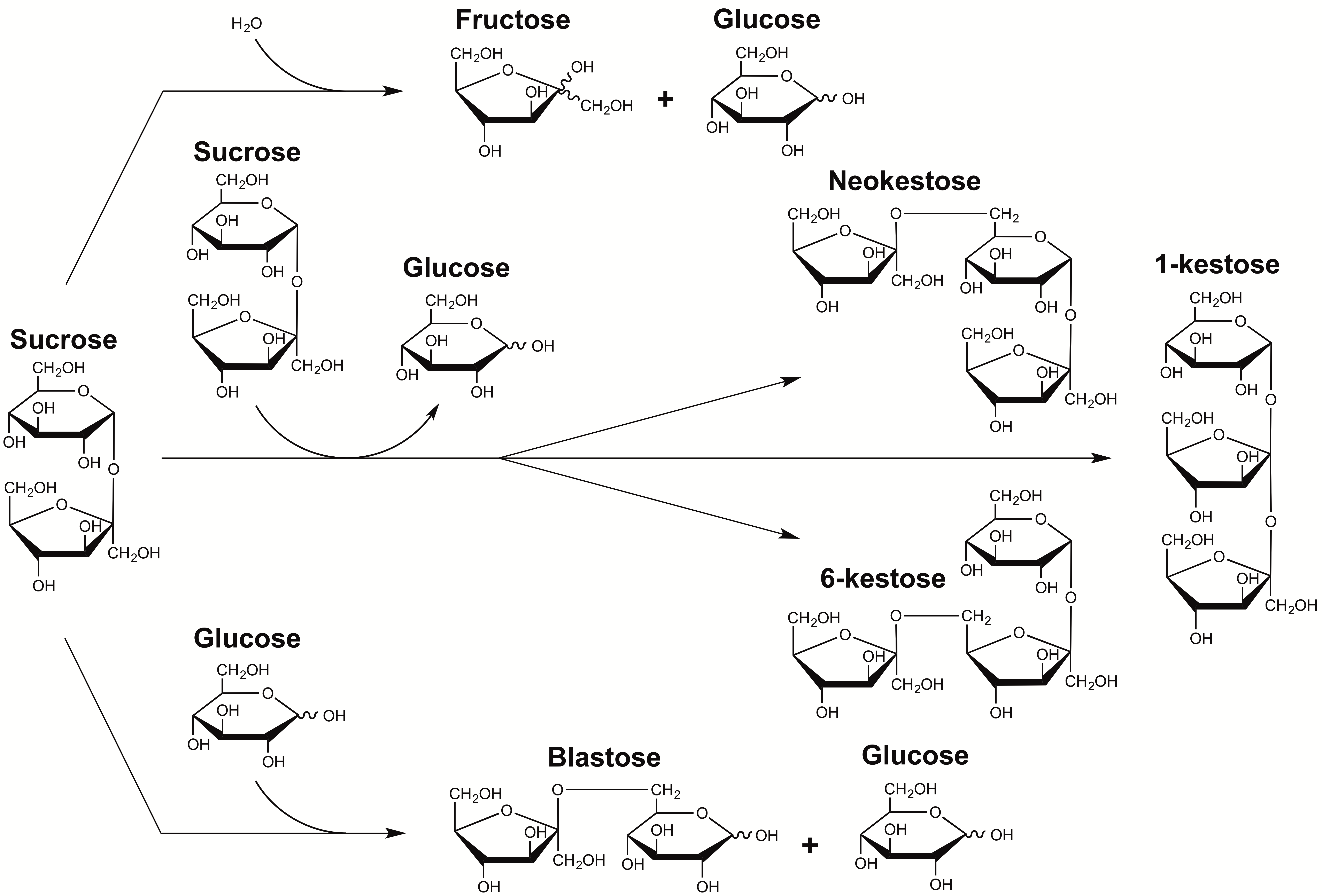 Figure S1. Schematic view of the reactions catalyzed by Ffase on sucrose. This enzyme cleaves the β-(2→1) linkage of sucrose (hydrolytic activity) and transfers the fructosyl moiety into a sucrose or a glucose unit (transferase activity) generating: blastose [β-D-Fru-(2→6)-Glc], neokestose [β-D-Fru-(2→6)-α-D-Glc-(1→2)-β-D-Fru], 1-kestose [β-D-Fru-(2→1)-β-D-Fru-(2→1)-α-D-Glc] and 6-kestose [β-D-Fru-(2→6)-β-D-Fru-(2→1)-α-D-Glc].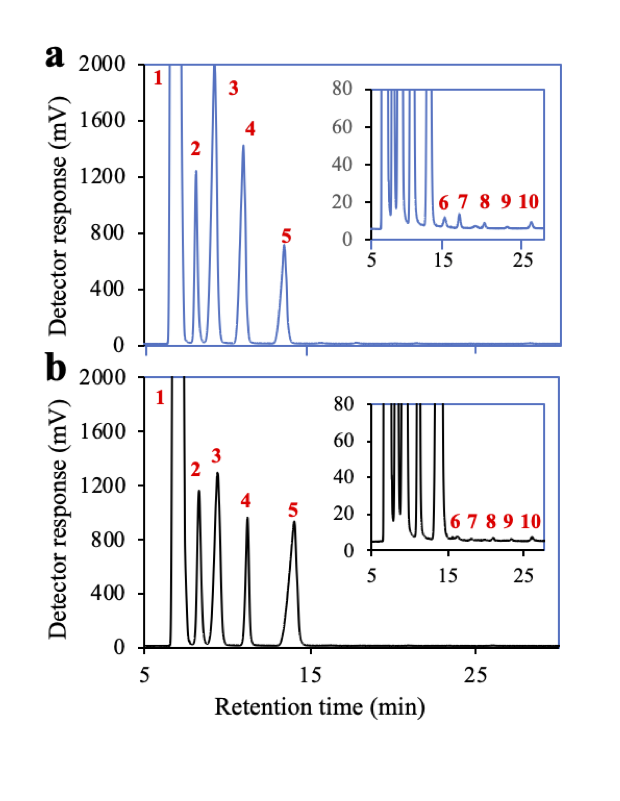 Figure S2. HPLC chromatograms from transfructosylating reactions produced by N254T (a) or wild type (b) Ffase variants. 10 U ml-1 of pure enzyme was incubated in 200 g l-1 sucrose and 500 g l-1 erythritol. Analyses were conducted at the point of maximum fructosyl-erythritol production. Upper right corners show a close-up view of the corresponding figures including the detector response range. Peaks assignations: (1) erythritol, (2) fructose, (3) glucose, (4) fructosyl-erythritol, (5) sucrose, (6) blastose, (7) potential (fructosyl)2-erythritol, (8) neokestose, (9) 1-kestose, and (10) 6-kestose.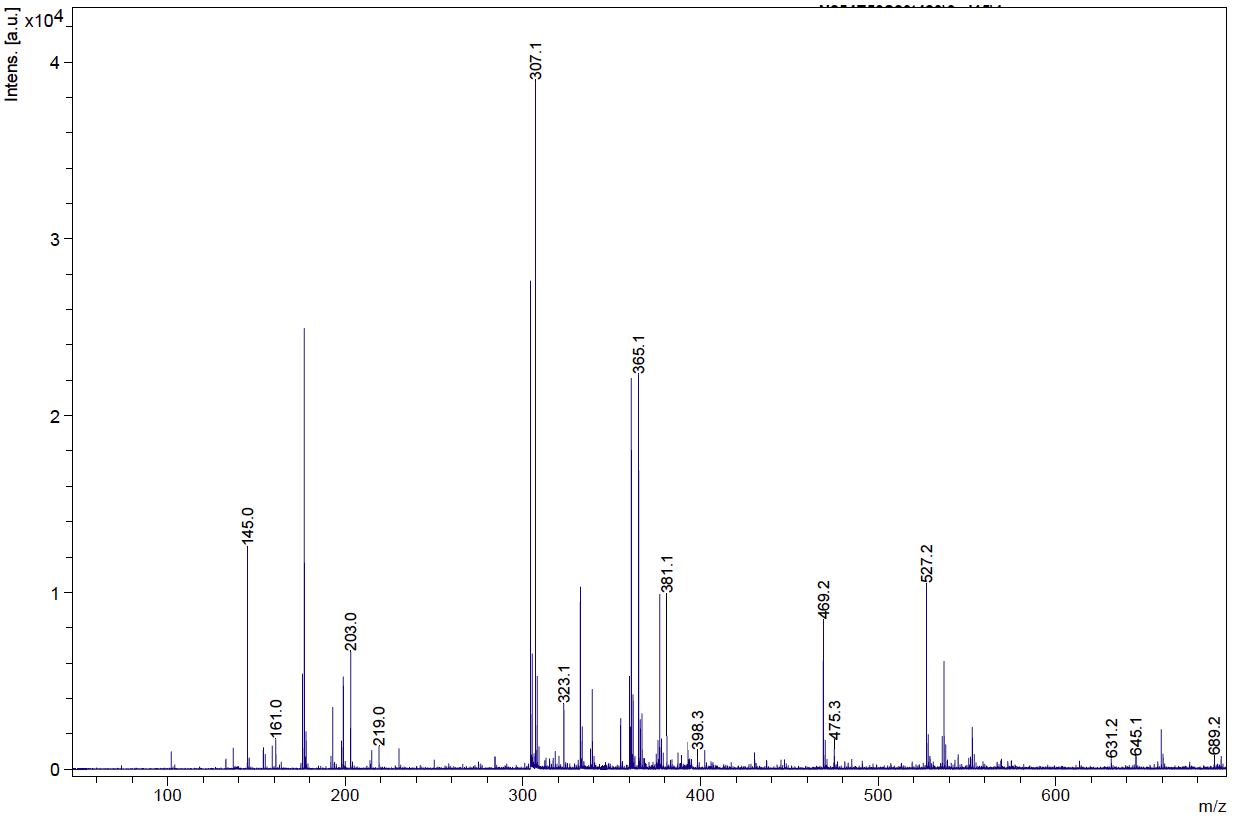 Figure S3. Mass spectrum of the reaction mixture obtained with the Ffase-N254T variant in reactions containing sucrose and erythritol. Reaction conditions: 1.5 ml mixtures containing 200 g l-1 sucrose and 500 g l-1 erythritol in 0.1 M sodium acetate at pH 5.5 were incubated at 50 ºC for 240 min. Molecular masses of chemical constituents plus sodium ion (~ 23 u) were detected in positive mode. Peaks of [M+Na]+ m/z of 365.1, 469.2, and 631.2 were assigned respectively as fructosyl-erythritol, potential (fructosyl)2-erythritol, and negligible traces of hypothetical (fructosyl)3-erythritol. Peaks of [M + Na]+ m/z of 145.0, 203.0, 365.1, 527.2, and 689.2 corresponds to erythritol, monosaccharides, disaccharides, trisaccharides, and minimal quantities of unidentified tetrasaccharides, respectively.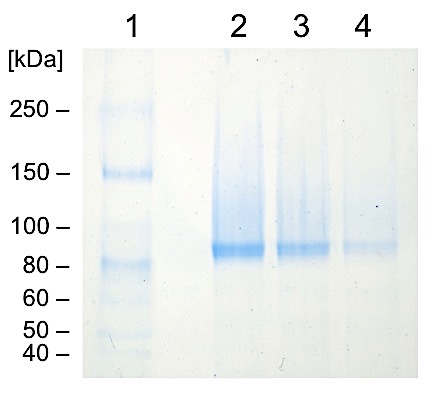 Figure S4. SDS-PAGE analysis of the purified Ffase variants. Lane 1: Unstained protein standards ranging 10-250 KDa (New England Biolabs Inc.; Ipswich, USA) used for molecular weight estimations. Lane 2-4: 0.5 µl of purified enzyme Ffase-D50A, -N254T, and -Q228E; respectively. Numbers at the left indicate the positions of molecular mass standards in KDa.Table S1. Crystallographic statistics.Table S1. Crystallographic statistics.Table S1. Crystallographic statistics.Crystal dataFfase-D50A / Fru-erythritolFfase-D50A / SucroseSpace groupP 21 P 21 Unit cell parametersa (Å)60.4860.90b (Å)92.5493.20c (Å)116.11116.61 (º)104.71104.90Data collectionBeamlineXALOC(ALBA)XALOC(ALBA)Temperature (K)100100Wavelength (Å)0.979260.97926Resolution (Å)49.33-1.88(1.91-1.88)49.69-2.09(2.13-2.09)Data processingTotal reflections536923 (25965)369570 (22936)Unique reflections98,961 (4791)74544 (4621)Multiplicity5.4 (5.4)5.0 (5.0)Completeness (%)98.6 (97.9)99.9 (99.8)Mean I/σ (I)9.2 (3.0)8.6 (2.5)Rmerge† (%)12.3 (63.0)13.8 (56.9)Rpim†† (%)5.9 (30.0)7.0 (28.6)Molecules per ASU22RefinementRwork / Rfree††† (%)15.39 /17.8517.49/21.36Nº of atoms/average B (Å2)Protein8341/19.218308/20.28Carbohydrate226/37.91248/37.18Water Molecules849/30.72794/27.06All atoms9416/20.699350/21.30Ramachandran plot (%)Favoured 9696Outliers 00RMS deviationsBonds (Å)0.00720.0065Angles (°)1.44961.4589PDB accession codes6S2B6S1TValues in parentheses are for the high resolution shell†Rmerge = ∑hkl ∑i | Ii(hkl) – [I(hkl)]| / ∑hkl ∑i  Ii(hkl), where Ii(hkl) is the ith measurement of reflection hkl and [I(hkl)] is the weighted mean of all measurements.††Rpim = ∑hkl [1/(N - 1)] 1/2 ∑i | Ii(hkl) – [I(hkl)]| / ∑hkl ∑i  Ii(hkl), where N is the redundancy for the hkl reflection.†††Rwork / Rfree = ∑hkl | Fo – Fc | / ∑hkl | Fo |, where Fc is the calculated and Fo is the observed structure factor amplitude of reflection hkl for the working / free (5%) set, respectively.Values in parentheses are for the high resolution shell†Rmerge = ∑hkl ∑i | Ii(hkl) – [I(hkl)]| / ∑hkl ∑i  Ii(hkl), where Ii(hkl) is the ith measurement of reflection hkl and [I(hkl)] is the weighted mean of all measurements.††Rpim = ∑hkl [1/(N - 1)] 1/2 ∑i | Ii(hkl) – [I(hkl)]| / ∑hkl ∑i  Ii(hkl), where N is the redundancy for the hkl reflection.†††Rwork / Rfree = ∑hkl | Fo – Fc | / ∑hkl | Fo |, where Fc is the calculated and Fo is the observed structure factor amplitude of reflection hkl for the working / free (5%) set, respectively.Values in parentheses are for the high resolution shell†Rmerge = ∑hkl ∑i | Ii(hkl) – [I(hkl)]| / ∑hkl ∑i  Ii(hkl), where Ii(hkl) is the ith measurement of reflection hkl and [I(hkl)] is the weighted mean of all measurements.††Rpim = ∑hkl [1/(N - 1)] 1/2 ∑i | Ii(hkl) – [I(hkl)]| / ∑hkl ∑i  Ii(hkl), where N is the redundancy for the hkl reflection.†††Rwork / Rfree = ∑hkl | Fo – Fc | / ∑hkl | Fo |, where Fc is the calculated and Fo is the observed structure factor amplitude of reflection hkl for the working / free (5%) set, respectively.